KLASA: UP/I-350-05/19-03/41URBROJ: 2170/1-03-01/12-19-5Rijeka, 18. studenoga 2019.Primorsko-goranska županija, Upravni odjel za prostorno uređenje, graditeljstvo i zaštitu okoliša, prema članku 141. stavak 2. Zakona o prostornom uređenju (''Narodne novine'' broj 153/13, 65/17, 114/18, 39/19), u postupku izdavanja lokacijske dozvole, povodom zahtjeva povodom zahtjeva kojeg je podnio Dean De Martini iz Čavli, Soboli 21 (OIB: 29737132781),P O Z I V Astranke u postupku izdavanja lokacijske dozvole za gradnju obiteljske kuće na k.č. 1703 (nastaje od k.č. 1703 i dijela k.č. 1705/2), k.o. Podhum, investitora Deana De Martinia iz Čavli, Soboli 21, na uvid u spis predmeta radi izjašnjenja. Uvid u spis predmeta može izvršiti osoba koja dokaže da ima svojstvo stranke u postupku izdavanja lokacijske dozvole, osobno ili putem opunomoćenika,dana 9. prosinca 2019. godine u prostorijama ovog Upravnog odjela, u Rijeci, Riva 10, I. kat, soba 115, u vremenu od 830-1100.Stranke u postupku izdavanja lokacijske dozvole su podnositelj zahtjeva, vlasnik nekretnine za koju se izdaje lokacijska dozvola i nositelj drugih stvarnih prava na toj nekretnini, te vlasnik i nositelj drugih stvarnih prava na nekretnini koja neposredno graniči s nekretninom za koju se izdaje lokacijska dozvola.Lokacijska dozvola može se izdati i ako se stranke ne odazovu pozivu.DOSTAVITI:Oglasna ploča - 8 danaMrežne stranice upravnog tijelaGrađevna česticaSpis, ovdje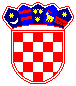 REPUBLIKA HRVATSKA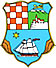 PRIMORSKO-GORANSKA ŽUPANIJAUPRAVNI ODJEL ZA PROSTORNO UREĐENJE,  GRADITELJSTVO I ZAŠTITU OKOLIŠA